Kössen, am 06.09..2018TERMINKALENDER 2018/ 2019Luftgewehr und LuftpistoleSeptember15. – 16.	TLSB – Training LuftpistoleOktober13.	Länderkampf Nordtirol – Südtirol in Innsbruck27.	LG/LP – Bundesliga - HauptrundeNovember 03.	1. und 2. Runde LG/LP - Landesliga09. – 11.	TLSB – Training Luftgewehr17.	LG/LP – Bundesliga – Hauptrunde17.	Jugend – Bundesliga Vorrunde in Innsbruck24.	3. und 4. Runde LG/LP - LandesligaDezember06. – 09.	Grand Prix of Tyrol15.	LG/ LP - Bundesliga – Hauptrunde in DornbirnJanuar04. – 06.	EM – Qualifikation Luftgewehr/ Luftpistole12.	5. und 6. Runde LG/LP – Landesliga13.	Qualifikation zur österreichischen Meisterschaft17. – 22.	Meyton - Cup27.	Jugend – Bundesliga ViertelfinaleFebruar02.	7. und 8. Runde Luftgewehr - Landesliga03.	Qualifikation zur österreichischen Meisterschaft08. – 10.	LG/LP – Bundesliga Achtelfinale/ Viertelfinale in Scharnstein16. -  17.	Termin für Bezirksmeisterschaften Luftgewehr/ Luftpistole23.	Luftpistole – Landesmeisterschaft23.	9. Runde Luftgewehr/ Luftpistole Landesliga 24.	Mixed – Landesmeisterschaft Jugend - Junioren24.	Mixed – Landesmeisterschaft Luftgewehr/ LuftpistoleMärz01. – 03.	Bundesligafinale in Kössen09.	Landesmeisterschaft Jugend09.	Landesmeisterschaft Senioren 1,2,310.	Landesmeisterschaft Aufgelegt16. – 17.	Landesmeisterschaft – Allgemeine Klassen23.	Mixed – Landesmeisterschaft Aufgelegt - Klassen27. – 31.	Österreichische Meisterschaften Luftgewehr/ Luftpistole Alle Trainings und Meisterschaften finden in Innsbruck statt, außer anders angegeben.Termine in blau sind noch nicht fixiert.                                                                       Sportdirektor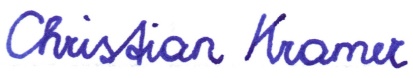             Sportdirektor TLSB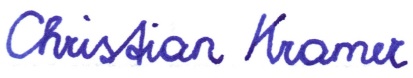 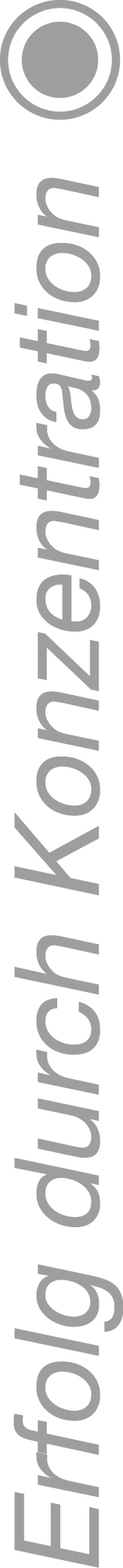 